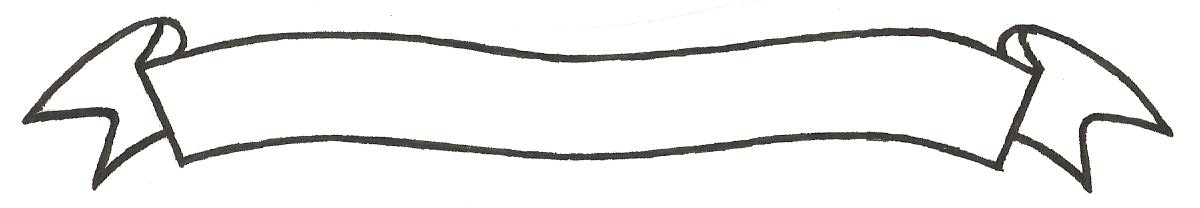 MERU UNIVERSITY OF SCIENCE AND TECHNOLOGYP.O. Box 972-60200 – Meru-Kenya.Tel: 020-2069349, 061-2309217. 064-30320 Cell phone: +254 712524293, +254 789151411Fax: 064-30321Website: www.must.ac.ke  Email: info@must.ac.keUniversity Examinations 2015/2016 FIRST YEAR FIRST SEMESTER EXAMINATION FOR CERTIFICATE IN BUSINESS ADMINISTRATION SMB 1100: BASIC BUSINESS MATHEMATICS DATE: AUGUST 2016				   	                              TIME: 11/2 HOURSINSTRUCTIONS: Answer question one and any other three questions QUESTION ONE (30MARKS)Define the following terms:Set 										(2 Marks)Linear function									(2 Marks)Given that Find:										(1Mark)A										(1 Mark) 									(1 Mark) 										(1 Mark)Differentiate between finite and an infinite set.						(2 Marks)Sketch the linear graph 							(2 Marks)State the and intercepts in the following:									(1 Mark)										(1 Mark)Consumption C is a function of income Y given as What is the slope of the function?							(1 Mark)Is the inclination of the line positive or negative?				(1 Mark)What is the level of consumption when y=15.					(2 Marks)Solve the simultaneous equations using any suitable method										(3 Marks)Solve the quadratic equation using any suitable method. 		(3 Marks)Find the interest rate for shs.120,000 to accrue to shs.360,000 for a period of 5 years on simple interest.											(3 Marks)Find the mean of the data below:47, 42, 45, 61, 72, 48, 49, 52, 42.								(3 Marks)QUESTION TWO (10MARKS)The fourth term of an Arithmetric progression is 12 and the seventh term is 24.  Find:-The first term and the common difference.					(3 Marks)The sum of the first twelve terms of the series.					(2 Marks)What will be the value of shs.6,000 compounded at 15% p.a for 5 years.		(3 Marks)Given that 	 and .  Find:										(1 Mark)										(1 Mark)   QUESTION THREE (10 MARKS)Solve the linear equation  						(3 Marks)Solve the quadratic equation by the method stated:						(3 Marks)						(3 Marks)State the y-intercept in the linear equation. 					(1Marks)QUESTION FOUR (10 MARKS)The fourth term of a G.P is 54 and the seventh term is 1458.  Calculate the first, common ratio    and the sum of the first eight terms.							(5 Marks)Given the distribution below:	Calculate:Mean 											(3 Marks)Median 										(2 Marks)QUESTION FIVE (10 MARKS)Find the amount accrued on shs.16,000 for a period of 5 years on simple interest at the rate of 12% pa. 											(3 Marks)Solve the simultaneous equation using elimination method:										(3 Marks)Sketch the graph of and state the x and y-intercepts.				(3 Marks)Given that find 					(1 Mark)QUESTION SIX (10 MARKS)Given that data 45, 49, 55, 59, 65, 69 and 74.  Find the standard deviation.		(4 Marks)The third term of an AP is 7 and the sixth term is 22.  Find the first term and the common difference. 										(3 Marks)Solve the quadratic equation using factorization method. 	  	(3 Marks)x0-45-910-1415-1920-2425-29f1142321156